Te Kaupeka Oranga | Faculty of Health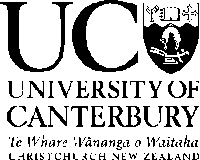 Additional information required for application to the Limited Entry Postgraduate Diploma in Child and Family Psychology To be completed in full and uploaded with application on myUC.Full NameDate of ApplicationPreferred NameUC Student ID Number (If known)Date of Birth EthnicityVisa Status (if applicable)Email AddressContact Phone NumberPlease state here if you have applied for the limited entry Master of Counselling programme at UC, or any other psychology training programme:This information is for planning only and will not affect your chances of being selected.In what ways do you think your formal (detailed in your CV) and personal experiences are relevant to your application? Formal ExperiencePersonal experienceHow do you see the Child & Family Psychology programme fitting into your occupational goals?Personal Statement – please answer the following questions:What specific skills and/or topics of interest are you hoping to develop or explore while doing child and family psychology training?How effective do you judge yourself to be in interacting with other people (in formal and informal settings)?  On what information do you base your judgement?What adjustments to your current circumstances do you expect to have to make in order to undertake this programme?Personal informationThe purpose of the following questions is to give you an opportunity to discuss personal factors that may impact on your engagement with the programme and your work with children and families.  Another purpose is to provide you with an opportunity to discuss any personal development and learning which may have ensued.Personal informationThe purpose of the following questions is to give you an opportunity to discuss personal factors that may impact on your engagement with the programme and your work with children and families.  Another purpose is to provide you with an opportunity to discuss any personal development and learning which may have ensued.Personal informationThe purpose of the following questions is to give you an opportunity to discuss personal factors that may impact on your engagement with the programme and your work with children and families.  Another purpose is to provide you with an opportunity to discuss any personal development and learning which may have ensued.Have you ever been the subject of a negotiated agreement with the Human Rights Commission?Note: As with a criminal conviction, negotiated human rights agreement during the course of training will result in your enrolment being reviewed and could lead to termination of your enrolment.If yes, please provide details:  YES   NOHave you ever had any official contact with Oranga Tamariki (previously known as CYFS), or any child welfare agency, either as a child or as an adult?If yes, please provide details:  YES   NOHave you ever had any psychological or psychiatric disorder or difficulties?If yes, please provide details:  YES   NOHave you ever been enrolled in any other Psychologist training programme?   If yes, please provide details: Unless you specifically state otherwise, we reserve the right to contact staff from the previous training programme.                YES   NOTHESISWhat stage are you at in regards to your thesis?  Not yet started  Currently enrolled  CompletedIf you are shortlisted for interview and are yet to start your thesis, we will be asking you about your thesis planning as part of the interview process.